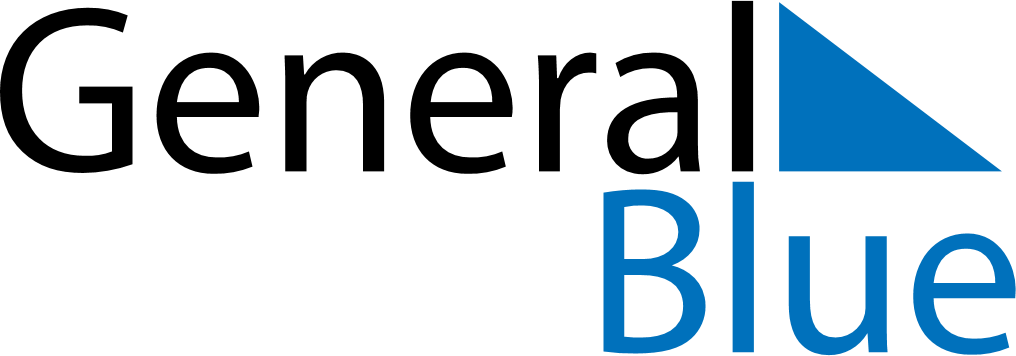 Weekly Meal Tracker December 18, 2023 - December 24, 2023Weekly Meal Tracker December 18, 2023 - December 24, 2023Weekly Meal Tracker December 18, 2023 - December 24, 2023Weekly Meal Tracker December 18, 2023 - December 24, 2023Weekly Meal Tracker December 18, 2023 - December 24, 2023Weekly Meal Tracker December 18, 2023 - December 24, 2023MondayDec 18TuesdayDec 19TuesdayDec 19WednesdayDec 20ThursdayDec 21FridayDec 22SaturdayDec 23SundayDec 24BreakfastLunchDinner